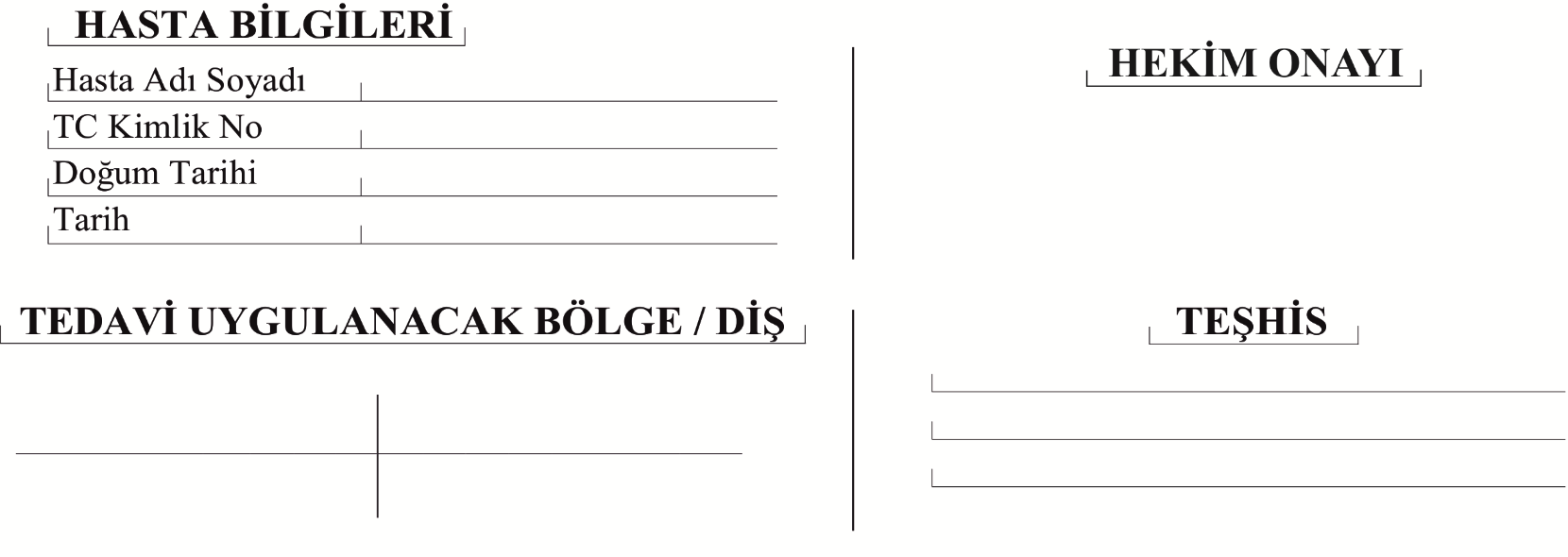 (LÜTFEN AŞAĞIDAKİ BOŞLUĞA ‘Bu Onam Formunu, Okudum ve Anladım’ YAZARAK İMZALAYINIZ)…………………………………………........……………………………………………………........................................................................………………..Tam Protez                                                                                                                                                                                                     Üst ve/veya alt çenelerdeki dişlerin tamamen çekilmesi durumunda yapılan, damaklar tarafından desteklenen, plastik ve/veya metalden yapılan ve hasta tarafından takılıp çıkartılabilen protezlerdir. Protezlerin tutuculuğu; çene kemiklerinin ve ağız içi dokularının durumuna, dilin büyüklüğüne, konumuna ve sizin proteze göstereceğiniz uyuma bağlıdır. Protezler hem klinikte hekimin çalışmaları hem de laboratuar işlemleri birlikte yürütülerek hazırlanır.ONAY:Okluzal Splint(Gece Plağı) Uygulamaları                                                                                                                                                                                              Çene eklemi rahatsızlıklarında alt ve üst çeneler, baş ve boyunda gerilme hissi ve ağrı, kulaklarda çınlama ve/veya ağrı, baş ağrısı, eklem hareketlerinde kısıtlılık, gıdaları çiğneyememe ve çeşitli eklem sesleri gibi belirtiler olabilir. Çene kasları ve eklemlerdeki fonksiyon bozukluğu, çenelere yönelik çarpma, vurma, darbe ve kaza gibi travma yaralanmaları, eksik veya kotü dizilimli dişler, çene kapanışında (okluzyon) sorunlar, ileri düzeyde diş aşınmaları, diş sıkma ve/veya gıcırdatma, duygusal stres ve psikolojik v.b. sorunlar gibi nedenlerden kaynaklanabilir. Kapsamlı tanısal değerlendirmeler için film çekimi (x ışınları), tomografi, manyetik rezonans, çalışma modelleri, periodontal muayene gibi yardımcı yöntemleri kullanarak hastanın değerlendirilmesi gerekir. Tedavide antienflamatuar, kas gevşetici ve sedatif gibi çeşitli ilaçlar önerilebilir. Sürekli kullanmakta olduğunuz ilaç ve/veya genel sağlığınız ile ilgili rahatsızlığınız varsa, hekiminizi mutlaka bilgilendiriniz. Vakanın özelliğine göre klinikte fonksiyonel manipülasyon ve/ veya splint tedavisi uygulanabilir.Tanı ve/veya tedavide Protetik Diş Tedavisi Uzmanı, Ağız Diş ve Çene Cerrahı, Ortodonti Uzmanı, Psikolog, Psikiyatrist, Fizik-Tedavi Uzmanı gibi uzmanlarla beraber çalışmak gerekebilir.ONAY:Karşılaşılabilecek Problemler ve RisklerTam Protez                         Yeni takılan protezlere alışmada ve uyum göstermede zorluk: Daha önce hiç tam protez kullanmayan ya da uzun seneler aynı protezi kullanan hastalarda daha sıklıkla gözlenir. Tam protez kullanımı, zamanla öğrenilen bir alışkanlıktır ve mutlak başarı garanti edilemez.Protez bitiminden sonra dişler ve estetik ile ilgili memnuniyetsizlik: Protezlerin “dişli prova” adı verilen randevu aşamasında hekim ta- rafından hastanın çene boyutları ve şekli, ten renginiz, yaşınız gibi özelliklerinizi de dikkate alınarak seçilen dişlerle protezin bitim öncesi halinin provası yapılır. Hastanın bu randevuya mümkünse bir yakınıyla birlikte gelmesi, birlikte karar vermesi ve varsa beklentilerini protez bitmeden önce açıklaması gerekir. Protez takıldıktan sonra dişlerle ilgili bir değişiklik yapmak mümkün değildir. Değişiklikler için protezin yenilenmesi gerekir ve yeni yapılacak protezlerin mali sorumluluğu hastaya ait olur.Tat almada ve konuşmada konuşmada zorluk: Tam protezler alt çenede tüm dişsiz alanları (kemik dokusunu), üst çenede ise dişsiz alanlar ile beraber tüm damağı kaplayacağından, tat almada ve konuşmada zorluk ile karşılaşılabilir. Bu durum zaman içinde düzelecektir.Vuruklar: Dişeti dokusunda, özellikle kemik çıkıntısı olan bölgelerde, protezlerin basıncına dayanamama sonucu aşırı hassasiyet, ağrılı odaklar ve vuruklar gelişebilir.Bulantı refleksi, aşırı tükürük salgısı veya ağız kuruluğu: Yeni protezlere alışma aşamasında aşırı bulantı refleksi, aşırı tükürük salgısı veya ağız kuruluğu olabilir. Nadir de olsa bazı kişilerde ağız dokularında, protez yapımında kullanılan maddelere karşı aşırı duyarlılık veya alerjik belirtiler görülebilir.Çiğnemede zorluklar Protezlerdeki yapay dişlerle gıdaları çiğneme verimi, doğal dişlere göre düşüktür ve bazı gıdalar zor çiğnenebilir, ayrıca yaşlanma ve protezleri destekleyen kemiklerin kaybı ve erimesi çiğnemeyi ve protezlerin ağızda tutulmasını güçleştirir. Özellikle alt çenede yemek yeme sırasında protez altına gıdalar kaçabilir. Bundan başka, özellikle dişler çekildikten sonra ilk aylar iyileşme aşaması devam eder ve damaklar değişir. Bu arada protezler yapıldıysa, iyileşme tamamlandıktan sonra protezler gevşer. Bu durumda astarlama veya besleme işleminin yapılması gerekebilir.Protezlerde kırık ya da çatlaklar: Protezlerin yapısında kullanılan maddeler kusurlu olmamasına rağmen özellikle aşırı sert gıdaların çiğnenmesi, hekimin önerdiği çiğneme kurallarına uymama, protezin elden düşürülmesi gibi nedenlerle protezler çatlayabilir veya kırılabilir. Protezler bu durumda tamir edilir bazen de yeniden yapılması gerekir.Protezlerde kirlenme ve renk değişikliği: Tam protezler yapıları gereği bazı mikroorganizmaların ve mantarların tutunmasına neden olur. Protez temizliğinde kullanılacak malzemeler ve protezin nasıl temizleneceği konularında mutlaka hekiminize danışınız.Okluzal Splint (Gece Plağı) UygulamalarıArzu edilen sonucu alabilmek için, hastaların splintleri veya ısırma plakları gibi araçları kullanması genellikle gerekir. Bunlar plastik maddelerden yapılır ve nadir de olsa, bu maddeler alerjiye yol açabilir. Hasta, splintini hekiminin açıkladığı tarzda, konumda ve zamanlarda kullanmalıdır. Başlangıçta splint kullanımı hastaya zor gelebilir. Splint tedavisinin düzenli kontrollerinin yapılması ve önerilere uyulması gerekir. Doğru kullanılmayan ve hekim tarafından denetlenmeyen splintler dişlerde ve çene ekleminde ağrıya neden olabilir. Ayrıca kron, köprü, inley, onley veya hareketli protezlerin de yapılması gerekebilir. Tedavide dişleri aşındırarak, dişlerdeki aşınma odaklarının belli seviyeye getirilmesi gerekebilir ve bu tedavi dişlerde ileri, ek diş tedavilerini (diş dolguları, kanal tedavisi, sabit protezler gibi) gerektiren diş hassasiyetine neden olabilir. Başarılı ve tatminkâr sonucu almak için uygulanan tedavi aşamalarında değişik derecelerde rahatsızlık ve/veya ağrı olabilir.Herhangi tedavi sonucu, her zaman, ağrının azalmaması, çeneleri kapamada yetersizlik (malokluzyon) ve/veya sınırlı ağız açıklığı, çene eklemlerinde yıkıcı değişiklikler, alt çene hareketlerinde azalma ve eklemlerde ses gibi riskler bulunmaktadır.Adı SoyadıTarihİmzaHasta/Hastanın Yasal Temsilcisi-Yakınlık DerecesiCerrahi KonsültanProtetik KonsültanTercüman (Kullanılması Halinde)